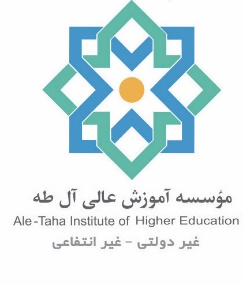 این فرم پس از تعیین زمان دفاع جهت اطلاع و دریافت تأیید به واحدهای مؤسسه تحویل می‌شودزمان برگزاری جلسه دفاع از پایاننامه کارشناسی ارشد(فرم شماره ۹)